United StatesUnited StatesUnited StatesApril 2026April 2026April 2026April 2026MondayTuesdayWednesdayThursdayFridaySaturdaySunday12345Easter Sunday678910111213141516171819Tax Day20212223242526Administrative Professionals Day27282930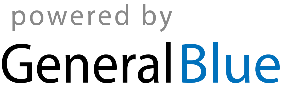 